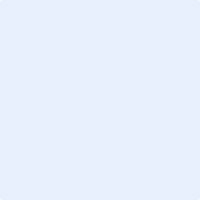 ICN Notice of directors’ meetingThe next directors’ meeting will be held:Time:	Date:	Place:	Technology:	AgendaAttachments[Insert list of board papers/documents attached to the notice, or how to access them. For example:]Minutes of the last directors’ meetingCEO reportFinancial reportsRegards,ItemDescription1Welcome, attendees and apologies:1.1	Confirm the chair for the meeting1.2	Attendees1.3	Apologies1.4	Quorum2Declaration of directors’ interests3Minutes of the previous meeting:3.1	Confirmation of the minutes3.2	Matters arising3.3	Action items4Resolutions passed since the previous meeting5Corporation reports:5.1	CEO report5.2	Financial reports6Proposed resolution/sThe following resolutions will be proposed at the meeting:7Correspondence in and out8New membership applications9Any other business10Next meeting11Close